EQUIPEMENT DE SECURITE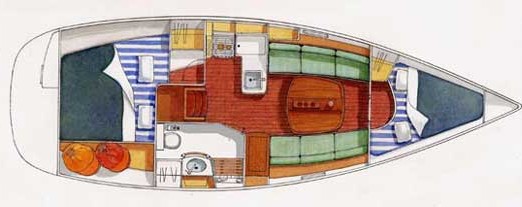 ExtincteursVHFBrassières longes, cisaille haubansCoffret fusées, pinoches, couverture survie, bâton cyalume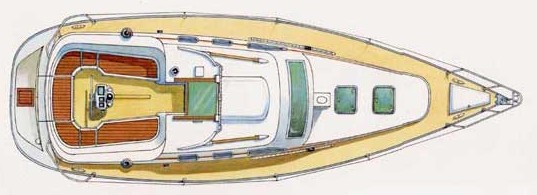 SurvieLigne de vieBouée couronne + feu retournement à ledDispositif de récupération d’homme à la mer (filin 50 m + brassière)